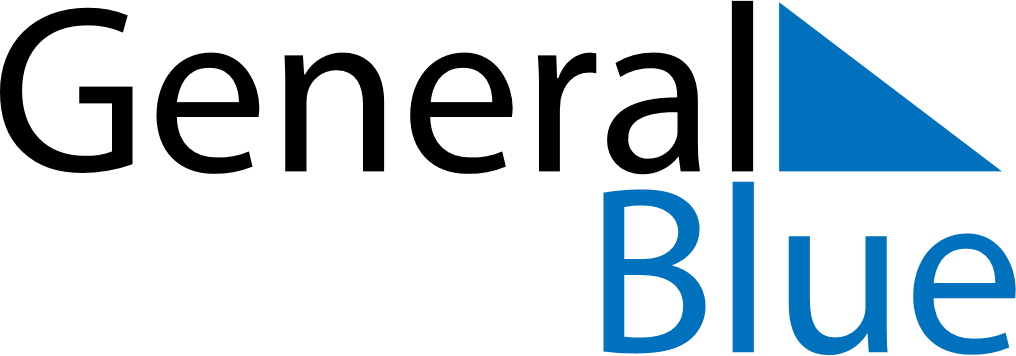 February 1801February 1801February 1801February 1801February 1801SundayMondayTuesdayWednesdayThursdayFridaySaturday12345678910111213141516171819202122232425262728